Policemen Card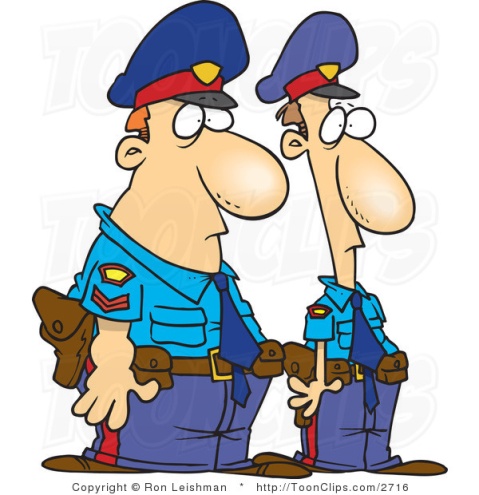 Ask about the following:where and when they met_______________________________________what the weather was like_______________________________________what their friend was wearing		_______________________________________where they were at 10 pm last night	_______________________________________what they were doing at 10 pm last night	_______________________________________what they ate or drank last night		_______________________________________who they talked to last night			_______________________________________any noises they heard			_______________________________________________________________		_______________________________________________________________		_______________________________________Suspects Card 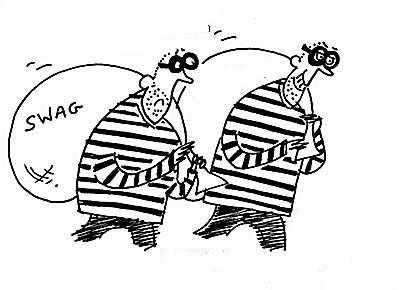 Get together with your partner and think about:where and when you met			__________________________________what the weather was like			__________________________________what your friend was wearing		_______________________________________where you were at 10 pm last night		_______________________________________what you were doing at 10 pm last night	_______________________________________what you ate or drank last night		_______________________________________who you talked to last night			_______________________________________any noises you heard				_______________________________________________________________		_______________________________________________________________		_______________________________________